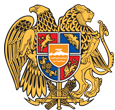 ՀԱՅԱՍՏԱՆԻ ՀԱՆՐԱՊԵՏՈՒԹՅԱՆ ԱՐԱԳԱԾՈՏՆԻ ՄԱՐԶԹԱԼԻՆ ՀԱՄԱՅՆՔՀայաստանի Հանրապետության Արագածոտնի մարզի Թալինի համայնքապետարան, Գայի -1. Հեռ. 060-75-77-87 Էլ.փոստ  talinihamaynqapetaran@list.ru ԱՐՁԱՆԱԳՐՈւԹՅՈւՆ N 2« 31 »  հոկտեմբերի  2023 թվականԹԱԼԻՆ ՀԱՄԱՅՆՔԻ ԱՎԱԳԱՆՈՒ ԱՌԱՋԻՆ ՆՍՏԱՇՐՋԱՆԻ ՀԵՐԹԱԿԱՆ ՆԻՍՏԻ   Համայնքի ավագանու նիստին օրենքով սահմանված 27 հոգուց մասնակցում էին ավագանու 18 անդամներ՝ Տավրոս Սափեյանը, Սարգիս Գրիգորյանը, Սևակ Սիմոնյանը, Գեղամ Ղազարյանը, Սերգե Մկրտչյանը, Մհեր Մարգարյանը, Ավետիս Մինասյանը, Հարություն Կարապետյանը, Էմին Մկրտչյանը, Նելլի Մարգարյանը, Գեղամ Սարգսյանը, Արուսիկ Վարդանյանը, Նարեկ Գրիգորյանը, Արմեն Գրիգորյանը, Վահե Եղիազարյանը, Մնացական Մնացականյանը, Սարգիս Մուրադյանը և Դավիթ Մանուկյանը։Բացակայում էին ավագանու անդամներ՝ Բաբկեն Պողոսյանը, Արմեն Ծառուկյանը, Արման Կարապետյանը, Կարեն Գրիգորյանը, Գևորգ Սահակյանը, Գագիկ Ավետիսյանը, Ալբերտ Հարոյանը, Սանդուխտ Ավետիսյանը և Ղուկաս Հակոբյանը։ Համայնքի ղեկավարի հրավերով նիստին մասնակցում էին՝ աշխատակազմի քաղաքաշինության և հողաշինության բաժնի գլխավոր մասնագետ Գագիկ Սարգսյանը, գյուղատնտեսության և բնապահպանության բաժնի պետ Գագիկ Միրզախանյանը, ֆինանսատնտեսագիտական, եկամուտների հաշվառման և հավաքագրման բաժնի գլխավոր մասնագետ Արթուր Կարապետյանը, քարտուղարության, աձնակազմի կառավարման, տեղեկատվական տեխնոլոգիաների բաժնի պետ Արթուր Հարությունյանը, քարտուղարության, աձնակազմի կառավարման, տեղեկատվական տեխնոլոգիաների բաժնի գլխավոր մասնագետ Արտակ Դիլանյանը և զարգացման ծրագրերի, տուրիզմի, առևտրի, սպասարկման, գովազդի բաժնի առաջատար մասնագետ Մնացական Ներսիսյանը:Նիստը վարում էր համայնքի ղեկավար Տավրոս Սափեյանը։Նիստն արձանագրում էր աշխատակազմի քարտուղար Ավետիք Ավետիսյանը։Լսեցին  1. ՀՀ Արագածոտնի մարզի Թալին համայնքի ավագանու առաջին նստաշրջանի հերթական նիստի օրակարգը հաստատելու մասին:(Զեկ.՝ Տ.Սափեյան)Զեկուցողը ներկայացրեց նիստի օրակարգը: Օրակարգի հետ կապված հարցեր և առաջարկություններ չեղան։Որոշեցին  N 120-Ա  Ղեկավարվելով  <<Տեղական ինքնակառավարման  մասին>> ՀՀ օրենքի 14-րդ հոդվածի  6-րդ կետի պահանջներով,                                                                                                                  Թալին համայնքի ավագանին որոշում է՝1.Հաստատել Թալին համայնքի ավագանու առաջին նստաշրջանի հերթական նիստի օրակարգը.1)Թալին համայնքի ավագանու 29.09.2023թ-ի <<Թալին համայնքի սեփականություն հանդիսացող տարածքը վարձակալությամբ օգտագործման տրամադրելու մասին>> N 111-Ա որոշման մեջ փոփոխություններ և լրացումներ կատարելու մասին:                                                                                                                                              (Զեկ.Ա.Դիլանյան)2)Թալին համայնքի 2023թ. տարեկան բյուջեի երրորդ եռամսյակի կատարողականի մասին:(Զեկ.Ց.Մկրտչյան)3)02-016-0499-0909 ծածկագրով հողամասից առանձնացված 0,56 հա և 0,4337 հա հողամասերի նպատակային և գործառնական նշանակությունները փոփոխելու մասին:(Զեկ.Գ.Սարգսյան)4)02-016-0487-0691 ծածկագրով 6,94739 հա և 02-016-0487-0670 ծածկագրով 70,13517 հա հողամասերի գործառնական նշանակությունների փոփոխությունները հաստատելու մասին:(Զեկ.Գ.Սարգսյան)5)Թալին համայնքի Կաթնաղբյուր բնակավայրում գտնվող հողամասերի նպատակային նշանակությունների  փոփոխությունները հաստատելու մասին:(Զեկ.Գ.Սարգսյան)6)Թալին համայնքի սեփականություն հանդիսացող հողամասերը աճուրդ-վաճառքով օտարելու մասին:(Զեկ.Գ.Սարգսյան)7)Թալին համայնքի Թալին քաղաքում գտնվող հողամասի նպատակային և գործառնական նշանակությունների փոփոխությունները հաստատելու մասին:(Զեկ.Գ.Սարգսյան)8)Համայնքի սեփականություն հանդիսացող հողամասերը վարձակալության իրավունքով օգտագործման տրամադրելու մասին:(Զեկ.Գ.Միրզախանյան)9)Հայաստանի տարածքային զարգացման հիմնադրամի կողմից իրականացվող «Տեղական ինքնակառավարման և ապակենտրոնացման բարեփոխումներ» ծրագրի շրջանակներում համայնքի կողմից ծրագրի առաջարկ ներկայացնելու  մասին:(Զեկ.Մ.Ներսիսյան)10)Թալին համայնքի ավագանու անդամ Սանդուխտ Ավետիսյանի լիազորությունները վաղաժամկետ դադարեցնելու մասին:(Զեկ.Ա.Հարությունյան)11)ՀՀ Արագածոտնի մարզի Թալին համայնքի ավագանու առաջին նստաշրջանի հերթական նիստի օրը սահմանելու մասին:                                                                                                                                              (Զեկ.Ս.Մկրտչյան)2.Սույն որոշումն ուժի մեջ է մտնում պաշտոնական հրապարակմանը հաջորդող օրվանից:   Կողմ-17                                                          Դեմ-0                                      Ձեռնպահ-0 1.Տ.Սափեյան                              	                                    2.Ս.Գրիգորյան   3.Ս.Սիմոնյան4.Գ.Ղազարյան5.Ս.Մկրտչյան6.Մ.Մարգարյան7.Ա.Մինասյան8.Հ.Կարապետյան9.Է.Մկրտչյան10.Գ.Սարգսյան11.Ն.Մարգարյան12.Ա.Վարդանյան13.Ն.Գրիգորյան14.Ա.Գրիգորյան15.Վ.Եղիազարյան16.Մ.Մնացականյան17.Ս.ՄուրադյանԱվագանու անդամ Դավիթ Մանուկյանը քվեարկությանը չմասնակցեց:Լսեցին  2. Թալին համայնքի ավագանու 29.09.2023թ-ի <<Թալին համայնքի սեփականություն հանդիսացող տարածքը վարձակալությամբ օգտագործման տրամադրելու մասին>> N 111-Ա որոշման մեջ փոփոխություններ և լրացումներ կատարելու մասին:(Զեկ.՝ Ա.Դիլանյան)Զեկուցողը ներկայացրեց որոշման նախագիծը: Հարցեր և առաջարկություններ չեղան։Որոշեցին  N 121-Ա Ղեկավարվելով <<Նորմատիվ իրավական ակտերի մասին>> ՀՀ օրենքի 34-րդ հոդվածով,Թալին համայնքի ավագանին որոշում է՝1.Թալին համայնքի ավագանու 29.09.2023թ-ի <<Թալին համայնքի սեփականություն հանդիսացող տարածքը վարձակալությամբ օգտագործման տրամադրելու մասին>> N 111-Ա որոշման 1-ին կետում կատարել փոփոխություն, <<2 տարի ժամկետով>> բառերից հետո ավելացնելով <<ավտոմատ երկարաձգման պայմանով>> բառերը և <<45.000 ՀՀ դրամ ամսական վճարով>> բառերից հետո ավելացնելով <<(ներառյալ էլեկտրաէներգիայի ծախսը)>> բառերը:2.Սույն որոշումն ուժի մեջ է մտնում պաշտոնական հրապարակմանը հաջորդող օրվանից:   Կողմ-17                                                               Դեմ-0                                          Ձեռնպահ-11.Տ.Սափեյան                              	                                                                        1.Դ.Մանուկյան2.Ս.Գրիգորյան   3.Ս.Սիմոնյան4.Գ.Ղազարյան5.Ս.Մկրտչյան6.Մ.Մարգարյան7.Ա.Մինասյան8.Հ.Կարապետյան9.Է.Մկրտչյան10.Գ.Սարգսյան11.Ն.Մարգարյան12.Ա.Վարդանյան13.Ն.Գրիգորյան14.Ա.Գրիգորյան15.Վ.Եղիազարյան16.Մ.Մնացականյան17.Ս.ՄուրադյանԼսեցին  3. Թալին համայնքի 2023թ. տարեկան բյուջեի երրորդ եռամսյակի կատարողականի մասին:(Զեկ.՝ Ա.Կարապետյան)Զեկուցողը ներկայացրեց որոշման նախագիծը: Անշարժ գույքի հարկի և աղբահանության վճարների հավաքագրման ցածր մակարդակի հետ կապված հարց տվեց ավագանու անդամ Մնացական Մնացականյանը: Հարցին պատասխանեց համայնքի ղեկավար Տավրոս Սափեյանը, նշելով, որ ժողովրդի մոտ սովորություն է ձևավորվել, որ տեղական հարկերն ու վճարները վճարեն տարեվերջին, ինչպես նաև ժողովուրդը աղբահանության վճարները դժվարությամբ է վճարում պատճառաբանելով աղբամաններ չլինելու հանգամանքը, բայց առաջիկայում գյուղերում տեղադրվելու է զգալի քանակությամբ աղբամաններ և աղբահանության վճարների գանձման մակարդակը էապես կփոխվի: Այլ ծախսերի ավելացման հետ կապված, հատկապես էլ.էներգիայի ծախսի ավելացման հետ կապված հարց տվեց ավագանու անդամ Սարգիս Մուրադյանը, նշելով որ անհրաժեշտ է կատարել բյուջեի փոփոխություն։ Հարցին պատասխանեց համայնքի ղեկավարի 1-ին տեղակալ Սերգե Մկրտչյանը, նշելով որ ծախսերի ավելացումը հատկապես էլ.էներգիայի գծով կապված է համայնքում ավելի քան 700 հատ փողոցային լուսատուների տեղադրման, փողոցային լուսավորության ժամային գրաֆիկի փոփոխության և գործող մանակապարտեզների թվաքանակի ավելացման հետ, իսկ ինչ վերաբերում է բյուջեի փոփոխություն կատարելուն, դրա անհրաժեշտությունը չկա, քանի որ բյուջեի հոդվածներում համայնքի ղեկավարի որոշմամբ 15%-ի չափով փոփոխությունների կատարումը ապահովվում է ծախսային հոդվածներով պահանջվող ծախսերի կատարումը:Որոշեցին  N 122-Ա Ղեկավարվելով «Տեղական ինքնակառավարման մասին» ՀՀ օրենքի 18-րդ հոդվածի 1-ին մասի 6-րդ կետով, 38-րդ հոդվածի 1-ին մասի 1-ին կետով և «Բյուջետային համակարգի մասին» ՀՀ օրենքի 35-րդ հոդվածի 1-ին կետով, Թալին համայնքի ավագանին որոշում է՝1.Ընդունել ի գիտություն Թալին համայնքի ղեկավարի հաղորդումը համայնքի բյուջեի  2023թ-ի երրորդ եռամսյակի եկամուտների և ծախսերի կատարողականի մասին, համաձայն կից հավելվածի:2.Սույն որոշումն ուժի մեջ է մտնում պաշտոնական հրապարակմանը հաջորդող օրվանից:     Կողմ-16                                                  Դեմ-0                                   Ձեռնպահ-2 1.Տ.Սափեյան                              	                                                     1.Վ.Եղիազարյան2.Ս.Գրիգորյան                                                                                     2.Դ.Մանուկյան3.Ս.Սիմոնյան4.Գ.Ղազարյան5.Ս.Մկրտչյան6.Մ.Մարգարյան7.Ա.Մինասյան8.Հ.Կարապետյան9.Է.Մկրտչյան10.Գ.Սարգսյան11.Ն.Մարգարյան12.Ա.Վարդանյան13.Ն.Գրիգորյան14.Ա.Գրիգորյան15.Մ.Մնացականյան16.Ս.ՄուրադյանՀավելվածԹալին համայնքի ավագանու2023թ-ի հոկտեմբերի 31-ի թիվ 122-Ա որոշմանՀաշվետվությունՀամայնքի 2023թ. բյուջեի 3-րդ եռամսյակի եկամուտների և ծախսերի կատարման վերաբերյալԱՇԽԱՏԱԿԱԶՄԻ ՔԱՐՏՈՒՂԱՐ՝                                               Ա.ԱՎԵՏԻՍՅԱՆԼսեցին  4. 02-016-0499-0909 ծածկագրով հողամասից առանձնացված 0,56 հա և 0,4337 հա հողամասերի նպատակային և գործառնական նշանակությունները փոփոխելու մասին:(Զեկ.՝ Գ.Սարգսյան)Զեկուցողը ներկայացրեց որոշման նախագիծը: Հարցեր և առաջարկություններ չեղան:Որոշեցին  N 123-Ա Ղեկավարվելով <<Տեղական ինքնակառավարման մասին>> ՀՀ օրենքի 18-րդ հոդվածի 1-ին մասի 29-րդ և 31-րդ կետով, ՀՀ հողային օրենսգրքի 7-րդ հոդվածի 15-րդ կետով, հիմք ընդունելով քաղաքացի Արթուր Ալեքսանյանի 16․10․2023 թվականի հողամասերի նպատակային նշանակության փոփոխման մասին դիմումը,Թալին համայնքի ավագանին որոշում է՝1.Արթուր Ալեքսանյանի սեփականություն հանդիսացող 02-016-0499-0909 կադաստրային ծածկագրով 14,9659 հա մակերեսով հողամասից առանձնացված 0,56 հա գյուղատնտեսական նշանակության արոտավայր հողամասի  նպատակային և գործառնական նշանակությունները փոփոխել արդյունաբերական, ընդերքօգտագործման և այլ արտադրական նշանակության, գյուղատնտեսական արտադրական գործառնական նշանակության հողերի, իսկ 0,4337 հա հողամասի նպատակային և գործառնական նշանակությունները փոփոխել ջրային նշանակության հողերի:2.Թալին համայնքի ղեկավարին՝ << Քաղաքաշինության մասին>> ՀՀ օրենքի 14․3-րդ հոդվածի 30-րդ մասի համաձայն, նշված փոփոխությունը արտացոլել համայնքի ընթացիկ քաղաքաշինական քարտեզում և կատարել հողամասի նպատակային և գործառնական նշանակությունների փոփոխության պետական գրանցում։3.Սույն որոշումն ուժի մեջ է մտնում պաշտոնական հրապարակմանը հաջորդող օրվանից:     Կողմ-17                                                    Դեմ-0                                          Ձեռնպահ-1 1.Տ.Սափեյան                              	                                                               1.Դ.Մանուկյան2.Ս.Գրիգորյան   3.Ս.Սիմոնյան4.Գ.Ղազարյան5.Ս.Մկրտչյան6.Մ.Մարգարյան7.Ա.Մինասյան8.Հ.Կարապետյան9.Է.Մկրտչյան10.Գ.Սարգսյան11.Ն.Մարգարյան12.Ա.Վարդանյան13.Ն.Գրիգորյան14.Ա.Գրիգորյան15.Վ.Եղիազարյան16.Մ.Մնացականյան17.Ս.ՄուրադյանԼսեցին  5. 02-016-0487-0691 ծածկագրով 6,94739 հա և 02-016-0487-0670 ծածկագրով 70,13517 հա հողամասերի գործառնական նշանակությունների փոփոխությունները հաստատելու մասին:(Զեկ.՝ Գ.Սարգսյան)Զեկուցողը ներկայացրեց որոշման նախագիծը: Հարցեր և առաջարկություններ չեղան:Որոշեցին  N 124-Ա Ղեկավարվելով <<Տեղական Ինքնակառավարման մասին>> ՀՀ օրենքի 18-րդ հոդվածի 1-ին մասի 29-րդ կետով, հիմք ընդունելով ՀՀ Արագածոտնի մարզպետի 2023 թվականի սեպտեմբերի 27-ի թիվ 01/5․1/05070-2023 գրությունը,Թալին համայնքի ավագանին որոշում է՝1.Հաստատել համայնքային սեփականություն հանդիսացող 02-016-0487-0691 ծածկագրով 6,94739 հա և 02-016-0487-0670 ծածկագրով 70,13517 հա մակերեսով հողամասերի գործառնական նշանակությունների փոփոխությունները՝ գյուղատնտեսական նպատակային նշանակության արոտավայր գործառնական նշանակության հողերից, գյուղատնտեսական նպատակային նշանակության վարելահող գործառնական նշանակության հողերի:2.Թալին համայնքի ղեկավարին՝ <<Քաղաքաշինության մասին>> ՀՀ օրենքի 14.3-րդ հոդվածի 30-րդ մասի համաձայն, նշված փոփոխությունը արտացոլել համայնքի ընթացիկ քաղաքաշինական քարտեզում և կատարել հողամասի նպատակային և գործառնական նշանակության փոփոխության պետական գրանցում:3.Սույն որոշումն ուժի մեջ է մտնում պաշտոնական հրապարակմանը հաջորդող օրվանից:    Կողմ-17                                                     Դեմ-0                                      Ձեռնպահ-1 1.Տ.Սափեյան                              	                                                          1.Դ.Մանուկյան2.Ս.Գրիգորյան   3.Ս.Սիմոնյան4.Գ.Ղազարյան5.Ս.Մկրտչյան6.Մ.Մարգարյան7.Ա.Մինասյան8.Հ.Կարապետյան9.Է.Մկրտչյան10.Գ.Սարգսյան11.Ն.Մարգարյան12.Ա.Վարդանյան13.Ն.Գրիգորյան14.Ա.Գրիգորյան15.Վ.Եղիազարյան16.Մ.Մնացականյան17.Ս.ՄուրադյանԼսեցին  6. Թալին համայնքի Կաթնաղբյուր բնակավայրում գտնվող հողամասերի նպատակային նշանակությունների փոփոխությունները հաստատելու մասին:(Զեկ.՝ Գ.Սարգսյան)Զեկուցողը ներկայացրեց որոշման նախագիծը: Հարցեր և առաջարկություններ չեղան:Որոշեցին  N 125-Ա Ղեկավարվելով <<Տեղական Ինքնակառավարման մասին>> ՀՀ օրենքի 18-րդ հոդվածի 1-ին մասի 29-րդ և 31-րդ կետերով, ՀՀ հողային օրենսգրքի 3-րդ հոդվածի 1-ին կետով և ՀՀ կառավարության 29․12․2011թ․ թիվ 1918-Ն որոշմամբ հաստատված կարգի 17 կետով, հիմք ընդունելով ՀՀ վարչապետի 2009թ․ դեկտեմբերի 22-ի N 1064-Ա որոշմամբ ստեղծված ՀՀ  համայնքների քաղաքաշինական ծրագրային փաստաթղթերի մշակման աշխատանքները համակարգող միջգերատեսչական հանձնաժողովի 13․10․2023թ. N 2/փ-352 դրական եզրակացությունը,Թալին համայնքի ավագանին որոշում է՝1.Հաստատել համայնքային սեփականություն հանդիսացող 02-057-0108-0856-ից կադաստրային ծածկագրով հողամասից առանձնացված 6,99118 հա, 02-057-0108-0841-ից կադաստրային ծածկագրով հողամասից առանձնացված 0,69782 հա, 02-057-0108-0857-ից կադաստրային ծածկագրով հողամասից առանձնացված 0,04377 հա, 02-057-0108-0857-ից կադաստրային ծածկագրով հողամասից առանձնացված 0,00033 հա, 02-057-0108-0841-ից կադաստրային ծածկագրով հողամասից առանձնացված 0,0391 հա, 02-057-0108-0249-ից կադաստրային ծածկագրով հողամասից առանձնացված 0,03104 հա, 02-057-0108-0841-ից կադաստրային ծածկագրով հողամասից առանձնացված 0,0004 հա, 02-057-0108-0841-ից կադաստրային ծածկագրով հողամասից առանձնացված 0,05886 հա, 02-057-0108-0863-ից կադաստրային ծածկագրով հողամասից առանձնացված 3,23574 հա, (ընդամենը՝ 11,09824 հա) մակերեսով հողամասերի նպատակային նշանակությունների փոփոխությունները՝ գյուղատնտեսական նպատակային նշանակության արոտավայր և վարելահող գործառնական նշանակության հողերից, արդյունաբերության, ընդերքօգտագործման և այլ արտադրական նպատակային նշանակության, ընդերքի օգտագործման համար տրամադրված գործառնական նշանակության հողերի:2.Թալին համայնքի ղեկավարին՝ <<Քաղաքաշինության մասին>> ՀՀ օրենքի 14.3-րդ հոդվածի 30-րդ մասի համաձայն, նշված փոփոխությունը արտացոլել համայնքի ընթացիկ քաղաքաշինական քարտեզում և կատարել հողամասի նպատակային և գործառնական նշանակության փոփոխության պետական գրանցում:3.Սույն որոշումն ուժի մեջ է մտնում պաշտոնական հրապարակմանը հաջորդող օրվանից:     Կողմ-17                                                     Դեմ-0                                      Ձեռնպահ-1 1.Տ.Սափեյան                              	                                                           1.Դ.Մանուկյան2.Ս.Գրիգորյան   3.Ս.Սիմոնյան4.Գ.Ղազարյան5.Ս.Մկրտչյան6.Մ.Մարգարյան7.Ա.Մինասյան8.Հ.Կարապետյան9.Է.Մկրտչյան10.Գ.Սարգսյան11.Ն.Մարգարյան12.Ա.Վարդանյան13.Ն.Գրիգորյան14.Ա.Գրիգորյան15.Վ.Եղիազարյան16.Մ.Մնացականյան17.Ս.ՄուրադյանԼսեցին  7. Թալին համայնքի սեփականություն հանդիսացող հողամասերը աճուրդ-վաճառքով օտարելու մասին:(Զեկ.՝ Գ.Սարգսյան)Զեկուցողը ներկայացրեց որոշման նախագիծը: Հարցեր և առաջարկություններ չեղան:Որոշեցին  N 126-Ա Ղեկավարվելով «Տեղական ինքնակառավարման մասին» ՀՀ օրենքի 18-րդ հոդվածի 21-րդ կետի, ՀՀ հողային օրենսգրքի 3-րդ հոդվածի 2-րդ կետի, 57-րդ հոդվածի 2-րդ մասի և 67-րդ հոդվածի, ՀՀ կառավարության 12.04.2001թ. N-286 որոշմամբ հաստատված «Պետական և համայնքային սեփականություն հանդիսացող հողամասերի տրամադրման կարգ»-ի 5-րդ գլխի և հիշյալ որոշման 3-րդ կետի «ա» ենթակետի պահանջներով, Թալին համայնքի գլխավոր հատակագծին քաղաքաշինական գոտիավորման նախագծին և հողերի օգտագործման սխեմային համապատասխան, հիմք ընդունելով համայնքի ղեկավարի առաջարկությունը,Թալին համայնքի ավագանին որոշում է՝1.Տալ համաձայնություն Թալին համայնքի սեփականություն հանդիսացող հողամասերը աճուրդ-վաճառքի միջոցով օտարելու և հաստատել մեկնարկային գին՝ համաձայն հավելվածի:2.Սույն որոշումն ուժի մեջ է մտնում պաշտոնական հրապարակմանը հաջորդող օրվանից:    Կողմ-16                                                      Դեմ-1                                           Ձեռնպահ-1 1.Տ.Սափեյան                                          1.Ս.Մուրադյան                              1.Դ.Մանուկյան2.Ս.Գրիգորյան   3.Ս.Սիմոնյան4.Գ.Ղազարյան5.Ս.Մկրտչյան6.Մ.Մարգարյան7.Ա.Մինասյան8.Հ.Կարապետյան9.Է.Մկրտչյան10.Գ.Սարգսյան11.Ն.Մարգարյան12.Ա.Վարդանյան13.Ն.Գրիգորյան14.Ա.Գրիգորյան15.Վ.Եղիազարյան16.Մ.ՄնացականյանՀավելվածԹալին համայնքի ավագանու2023թ-ի հոկտեմբերի 31-ի թիվ 126-Ա որոշմանԱՇԽԱՏԱԿԱԶՄԻ ՔԱՐՏՈՒՂԱՐ՝                                          Ա.ԱՎԵՏԻՍՅԱՆԼսեցին  8. Թալին համայնքի Թալին քաղաքում գտնվող հողամասի նպատակային և գործառնական նշանակությունների փոփոխությունները հաստատելու մասին:(Զեկ.՝ Գ.Սարգսյան)Զեկուցողը ներկայացրեց որոշման նախագիծը: Հարցեր և առաջարկություններ չեղան:Որոշեցին  N 127-Ա Ղեկավարվելով <<Տեղական Ինքնակառավարման մասին>> ՀՀ օրենքի 18-րդ հոդվածի 1-ին մասի 29-րդ և 31-րդ կետերով, ՀՀ հողային օրենսգրքի 3-րդ հոդվածի 1-ին կետով և ՀՀ կառավարության 29․12․2011թ․ թիվ 1918-Ն որոշմամբ հաստատված կարգի 17 կետով, հիմք ընդունելով ՀՀ վարչապետի 2009թ․ դեկտեմբերի 22-ի N 1064-Ա որոշմամբ ստեղծված ՀՀ  համայնքների քաղաքաշինական ծրագրային փաստաթղթերի մշակման աշխատանքները համակարգող միջգերատեսչական հանձնաժողովի 17․10․2023թ. N 2/փ-357 դրական եզրակացությունը,Թալին համայնքի ավագանին որոշում է՝1.Հաստատել քաղաքացի Անդրանիկ Գալստյանի սեփականություն հանդիսացող 02-003-0064-0110 կադաստրային ծածկագրով 0.4437 հա մակերեսով հողամասի նպատակային և գործառնական նշանակություների փոփոխությունները՝ արդյունաբերության, ընդերքօգտագործման և այլ արտադրական նպատակային նշանակության, արդյունաբերական օբյեկտների հողեր գործառնական նշանակության հողատեսքից, բնակավայրերի նպատակային նշանակության, հասարակական կառուցապատման գործառնական նշանակության հողերի:2.Թալին համայնքի ղեկավարին՝ <<Քաղաքաշինության մասին>> ՀՀ օրենքի 14.3-րդ հոդվածի 30-րդ մասի համաձայն, նշված փոփոխությունը արտացոլել համայնքի ընթացիկ քաղաքաշինական քարտեզում և կատարել հողամասի նպատակային և գործառնական նշանակության փոփոխության պետական գրանցում:3.Սույն որոշումն ուժի մեջ է մտնում պաշտոնական հրապարակմանը հաջորդող օրվանից:     Կողմ-17                                                   Դեմ-0                                    Ձեռնպահ-1 1.Տ.Սափեյան                              	                                                       1.Դ.Մանուկյան2.Ս.Գրիգորյան   3.Ս.Սիմոնյան4.Գ.Ղազարյան5.Ս.Մկրտչյան6.Մ.Մարգարյան7.Ա.Մինասյան8.Հ.Կարապետյան9.Է.Մկրտչյան10.Գ.Սարգսյան11.Ն.Մարգարյան12.Ա.Վարդանյան13.Ն.Գրիգորյան14.Ա.Գրիգորյան15.Վ.Եղիազարյան16.Մ.Մնացականյան17.Ս.ՄուրադյանԼսեցին  9. Համայնքի սեփականություն հանդիսացող հողամասերը վարձակալության իրավունքով օգտագործման տրամադրելու մասին:(Զեկ.՝ Գ.Միրզախանյան)Զեկուցողը ներկայացրեց որոշման նախագիծը: Հարցեր և առաջարկություններ չեղան:Որոշեցին  N 128-Ա  Ղեկավարվելով «Տեղական ինքնակառավարման մասին»  ՀՀ օրենքի 18-րդ հոդվածի 21-րդ կետի, ՀՀ հողային օրենսգրքի  57-րդ հոդվածի 2-րդ մասի,  76-րդ հոդվածի 3-րդ կետի, ՀՀ կառավարության 12.04.2001թ. 286 որոշմամբ հաստատված «Պետական և համայնքային սեփականություն հանդիսացող հողամասերի տրամադրման կարգ»-ի 46-րդ հոդվածի պահանջներով, Թալին համայնքի գլխավոր հատակագծին, քաղաքաշինական գոտիավորման նախագծին և հողերի օգտագործման սխեմային համապատասխան, հիմք ընդունելով համայնքի ղեկավարի առաջարկությունը, Թալին համայնքի ավագանին որոշում է՝1.Տալ համաձայնություն Թալին համայնքի սեփականություն հանդիսացող գյուղատնտեսական նշանակության հողամասերը վարձակալության իրավունքով  տրամադրելու համար  և հաստատել մեկնարկային գին՝ համաձայն հավելվածի:2.Սույն որոշումն ուժի մեջ է մտնում պաշտոնական հրապարակմանը հաջորդող օրվանից։    Կողմ-17                                                   Դեմ-0                                      Ձեռնպահ-1 1.Տ.Սափեյան                              	                                                         1.Դ.Մանուկյան2.Ս.Գրիգորյան   3.Ս.Սիմոնյան4.Գ.Ղազարյան5.Ս.Մկրտչյան6.Մ.Մարգարյան7.Ա.Մինասյան8.Հ.Կարապետյան9.Է.Մկրտչյան10.Գ.Սարգսյան11.Ն.Մարգարյան12.Ա.Վարդանյան13.Ն.Գրիգորյան14.Ա.Գրիգորյան15.Վ.Եղիազարյան16.Մ.Մնացականյան17.Ս.ՄուրադյանՀավելվածԹալին համայնքի ավագանու2023թ-ի հոկտեմբերի 31-ի թիվ 128-Ա որոշմանԱՇԽԱՏԱԿԱԶՄԻ ՔԱՐՏՈՒՂԱՐ՝                                          Ա.ԱՎԵՏԻՍՅԱՆԼսեցին  10. Հայաստանի տարածքային զարգացման հիմնադրամի կողմից իրականացվող «Տեղական ինքնակառավարման և ապակենտրոնացման բարեփոխումներ» ծրագրի շրջանակներում համայնքի կողմից ծրագրի առաջարկ ներկայացնելու  մասին:(Զեկ.՝ Մ.Ներսիսյան)Զեկուցողը ներկայացրեց որոշման նախագիծը: Հարցեր և առաջարկություններ չեղան:Որոշեցին  N 129-Ա Ղեկավարվելով «Տեղական ինքնակառավարման մասին » ՀՀ օրենքի  18-րդ հոդվածի  1-ին  մասի  42-րդ կետով, հիմք ընդունելով Հայաստանի տարածքային զարգացման հիմնադրամի  առաջարկությունը, Թալին համայնքի ավագանին որոշում է`1.Թալին համայնքի Արագածավան բնակավայրում  արևային ֆոտովոլտային կայան տեղադրելու նպատակով դիմել՝ «Հայաստանի տարածքային զարգացման հիմնադրամ»-ի «Տեղական ինքնակառավարման և ապակենտրոնացման բարեփոխումներ» ծրագրին։2.Առաջարկի հաստատման դեպքում կատարել առնվազն 20% ներդրում` ՏԻԱԲ (Տեղական ինքնակառավարման ապակենտրոնացման բարեփոխումներ) ծրագրի պահանջներին համապատասխան։ 3.Ծրագրի իրականացման դեպքում ձեռք բերված միջոցների շահագործման և պահպանման անհրաժեշտ ծախսերը ներառել համայնքի բյուջեում: 4.Ձեռք բերված միջոցները չօգտագործել այլ նպատակներով, չօտարել կամ չսեփականաշնորհել ծրագրի ավարտից հետո 15 տարվա ընթացքում: 5.Սույն որոշումն ուժի մեջ է մտնում պաշտոնական հրապարակմանը հաջորդող օրվանից:    Կողմ-18                                                    Դեմ-0                                      Ձեռնպահ-0 1.Տ.Սափեյան                              	                                    2.Ս.Գրիգորյան   3.Ս.Սիմոնյան4.Գ.Ղազարյան5.Ս.Մկրտչյան6.Մ.Մարգարյան7.Ա.Մինասյան8.Հ.Կարապետյան9.Է.Մկրտչյան10.Գ.Սարգսյան11.Ն.Մարգարյան12.Ա.Վարդանյան13.Ն.Գրիգորյան14.Ա.Գրիգորյան15.Վ.Եղիազարյան16.Մ.Մնացականյան17.Ս.Մուրադյան18.Դ.ՄանուկյանԼսեցին  11. Թալին համայնքի ավագանու անդամ Սանդուխտ Ավետիսյանի լիազորությունները վաղաժամկետ դադարեցնելու մասին:(Զեկ.՝ Ա.Հարությունյան)Զեկուցողը ներկայացրեց որոշման նախագիծը: Քանի որ ավագանու անդամ Սանդուխտ Ավետիսյանը նիստին չէր ներկայացել, ուստի համաձայն սահմանված կարգի հարցի քննարկումը և քվեարկությունը չկայացավ և տեղափոխվեց հաջորդ նիստին:Լսեցին  12. ՀՀ Արագածոտնի մարզի Թալին համայնքի ավագանու առաջին նստաշրջանի հերթական նիստի օրը սահմանելու մասին:(Զեկ.՝ Ս.Սիմոնյան)Զեկուցողը ներկայացրեց որոշման նախագիծը: Հարցեր և առաջարկություններ չեղան:Որոշեցին  N 130-Ա Ղեկավարվելով  «Տեղական ինքնակառավարման մասին»  ՀՀ  օրենքի 62-րդ հոդվածի 2-րդ մասով, Թալին համայնքի ավագանին որոշում է`1.Թալին համայնքի ավագանու առաջին նստաշրջանի հերթական նիստի գումարման օրը և ժամը սահմանել 2023թ-ի նոյեմբերի 30-ին, ժամը 11։00-ին։2.Նիստը կազմակերպել ՀՀ Արագածոտնի մարզի Թալին համայնքի <<Թալինի մանկական գեղարվեստի դպրոց>> ՀՈԱԿ-ի դահլիճում, հասցեն` ք Թալին, Շահումյան փողոց 15։     Կողմ-18                                                        Դեմ-0                                      Ձեռնպահ-0 1.Տ.Սափեյան                              	                                    2.Ս.Գրիգորյան   3.Ս.Սիմոնյան4.Գ.Ղազարյան5.Ս.Մկրտչյան6.Մ.Մարգարյան7.Ա.Մինասյան8.Հ.Կարապետյան9.Է.Մկրտչյան10.Գ.Սարգսյան11.Ն.Մարգարյան12.Ա.Վարդանյան13.Ն.Գրիգորյան14.Ա.Գրիգորյան15.Վ.Եղիազարյան16.Մ.Մնացականյան17.Ս.Մուրադյան18.Դ.ՄանուկյանՀամայնքի ղեկավար՝                                                              Տավրոս Սափեյան         Նիստն արձանագրեցԱշխատակազմի քարտուղար`                                               Ավետիք ԱվետիսյանըNԵկամուտների անվանումըՏարեկան պլանԵրրորդ եռամսյակի պլանՓաստացիՓաստացի% եռամսյակային պլանի նկատմամբ% տարեկան պլանի նկատմամբ1Անշարժ գույքի հարկ201200,0150900,074 018,1074 018,1049,136,82Գույքահարկ փոխադրամիջոցների համար186800,0140100,0119 581,50119 581,5085,464,03Տեղական տուրք11150,08362,511004,111004,1131,698,74Պետական տուրք5000,03750,04700,54700,5125,394,05Հողի և գույքի վարձակակալություն41190,030892,541012,641012,6132,899,66Վարչական գանձումներ63020,047265,052718,852718,8111,583,76այդ թվում աղբահանության վճար30020,022515,016032,116032,171,253,47Մուտքեր տույժերից և նվիրաբերություններից1200,00900,035035038,929,28Այլ եկամուտներ20513,915385,427530,827530,8178,9134,2Ընդամենը սեփական եկամուտներ530073,9397555,4330916,4330916,483,262,49Դոտացիա1267337,5950503,1950603,1950603,1100,075,010Սուբվենցիա  /վարչական բյուջին/2178,81634,11797,61797,6110,082,511Փոխհատուցում162906,2162906,2162906,2162906,2100,0100,011Պետույան կողմից պատվիրակված լիազորություն1999,01499,25799,6799,653,340,0Ընդամենը պաշտոնական դրամաշնորհներ1434421,51116542,71116106,51116106,5363,3297,5Ընդամենը վարչական բյուջեի եկամուտներ1964495,41514098,11447022,91447022,995,673,712Սուբվենցիա  /կապիտալ ծախսերի ֆինանսավորման  նպատակով/651046,4357318,0391871,7391871,7109,760,213Կապիտալ ոչ պաշտոնական դրամաշնորհներ    852,7852,7Ընդամենը եկամուտներ2475541,81871416,11839747,31839747,398,374,3                                       ԾԱԽՍԵՐ                                       ԾԱԽՍԵՐ                                       ԾԱԽՍԵՐ                                       ԾԱԽՍԵՐ                                /տնտեսաագիտական դասակարգմամբ/                                /տնտեսաագիտական դասակարգմամբ/                                /տնտեսաագիտական դասակարգմամբ/                                /տնտեսաագիտական դասակարգմամբ/                                /տնտեսաագիտական դասակարգմամբ/NԾախսերի անվանումըՏարեկան պլանԵրկրորդ եռամսյակի պլանՓաստացիՓաստացի% եռամսյակային պլանով% տարեկան պլանով1Աշխատավարձ և դրան հավասարեցված վճարումներ558536,1418902,1328321,4328321,478,458,82Ծառայությունների և ապրանքների ձեռքբերում336000,0252000,0159257,4159257,463,247,42Բանկային ծառայություններ2000,01500,0293,7293,719,614,72Էներգետիկ ծառայություններ55000,055168,855168,855168,8100,0100,32Կոմունալ ծառայություններ7200,07720,07711,87711,899,9107,12Կապի ծառայություն8000,06000,04940,04940,082,361,83Ապահովագրական ծառայություններ400,0400,0367,6367,691,991,93¶áõÛùÇ í³ñÓ³Ï³ÉáõÃÛáõÝ12000,09000,02500,02500,027,820,83Գործուղումների գծով ծախսեր10000,07500,0384,5384,55,13,83Համակարգչայաին ծառայություններ5000,03750,02088,02088,055,741,83Աշխատակազմի մասնագիտական զարգացման ծառայություններ1000,0750,0000,00,02.10Տեղեկատվական ծառայություններ1500,01125,01013,11013,190,167,52Կառավարչական ծառայություններ1500,01200,00,00,02Կենցաղային և հանրային սննդի ծառայություններ3000,02250,0451,4451,420,115,02Ներկայացուցչական ծախսեր6000,04500,0645,3645,314,310,82Ընդհանուր բնույթի այլ ծառայություններ45550,034162,513693,513693,540,130,12Մասնագիտական ծառայություններ17000,012750,07260726056,942,72Շենքերի և կառույցների ընթացիկ նորոգում և պահպանում6000,04500,065065014,410,82Մեքենաների և սարքավորումների ընթացիկ նորոգում և պահպանում15000,011250,02570,32570,322,817,12Գրասենյակային նյութեր8000,06000,04550,84550,875,856,92Տրանսպորտային նյութեր69350,052012,518894,718894,736,327,22.20Առողջապահական նյութեր1000,0750,00,00,02Կենցաղային և հանրային սննդի նյութեր12500,09375,01557,61557,616,612,52Հատուկ նպատակային նյութեր47000,035250,034516,334516,397,973,425Սուբսիդիաներ725000,0543750,0432937,2432937,279,659,726Այլ կապիտալ դրամաշնորհներ30500,030500,030188,430188,499,099,027Սոցիալական  օգնություն25000,018750,0130451304569,652,228Այլ ծախսեր7800,05850,014983,414983,4256,1192,128Նվիրատվություն այլ շահույթ չհետապնդող կազմակերպություններին3000,02250,044044019,614,728Հարկեր, պարտադիր վճարներ և տույժեր5800,04350,04843,44843,4111,383,529Փոխհատուցում162906,2162906,2162906,2162906,2100,0100,0Պահուստային ֆոնդ14000035000,09700970027,76,9ԸՆԴԱՄԵՆԸ ՎԱՐՉԱԿԱՆ
ԲՅՈՒՋԵԻ  ԾԱԽՍԵՐ1985742,31467658,31141639,01141639,077,857,51Շենք շինությունների կառուցում709005200050367,250367,296,971,02Շենք շինությունների կապիտալ վերանորոգում1339802,8600000556368,4556368,492,741,53Տրանսպորտային սարքավորումներ3650016000105001050065,628,84Վարչական սարքավորումներ461553000025804,625804,686,055,95Այլ մեքենա սարքավորումներ603453000027574,327574,391,945,76Գեոդեզիական քարտեզագրական ծախսեր5005000,00,07Ոչ նյութական հիմնական միջոց / ՀԾ ծրագիր/ 85085082382396,896,88Նախագծահետազոտական ծախսեր1320050004429442988,633,6ԸՆԴԱՄԵՆԸ ՖՈՆԴԱՅԻՆ ԲՅՈՒՋԵԻ  ԾԱԽՍԵՐ1568252,8734350675866,5675866,592,043,19Ոչ ֆինանսական ակտիվների իրացումից մուտքեր-700000-180000,0-31474,1-31474,117,54,59/հողի օտարում/-180000,0-31474,1-31474,1868252,8554350644392,4644392,4116,274,2ԾԱԽՍԵՐԾԱԽՍԵՐԾԱԽՍԵՐԾԱԽՍԵՐԾԱԽՍԵՐ1776331,4/գործառնական դասակարգմամբ ըստ ոլորտների//գործառնական դասակարգմամբ ըստ ոլորտների//գործառնական դասակարգմամբ ըստ ոլորտների//գործառնական դասակարգմամբ ըստ ոլորտների//գործառնական դասակարգմամբ ըստ ոլորտների//գործառնական դասակարգմամբ ըստ ոլորտների//գործառնական դասակարգմամբ ըստ ոլորտների//գործառնական դասակարգմամբ ըստ ոլորտների//գործառնական դասակարգմամբ ըստ ոլորտների//գործառնական դասակարգմամբ ըստ ոլորտների//գործառնական դասակարգմամբ ըստ ոլորտների//գործառնական դասակարգմամբ ըստ ոլորտների/1Օրենսդիր , գործադիր մարմիններ827686,2620764,7478458,7478458,777,157,82Ընդհանուր բնույթի հանրային ծառայություններ227000,0170250,013544613544679,659,73Քաղաքացիական պաշտպանություն4500,03375,0145,6145,64,33,24Գյուղատնտեսություն և ոռոգում607009,0455256,8278469,5278469,561,245,95Ճանապարհային և խողովակաշարային տրանսպորտ761000,0570750,0398559,2398559,269,852,46Աղբահանում95500,045000,012510,012510,027,813,17Ջրամատակարարում46150,034612,519261,119261,155,641,78Փողոցների լուսավորում33750,025312,522059,922059,987,265,49Կոմունալ ծառայություններ234000,0175500,0166654,1166654,195,071,210Հանգիստ և մշակույթ165000,0123750,083033,583033,567,150,311Կրթություն386400,0289800,0200162,9200162,969,151,812Սոցիալական պաշտպանություն25000,018750,0130451304569,652,2Ոչ ֆինանսական ակտիվների իրացումից մուտքեր-700000-180000,0-31474,1-31474,117,54,5/հողի օտարում/ԸՆԴԱՄԵՆԸ ԾԱԽՍԵՐ2712995,22353121,41776331,41776331,475,565,5ԼոտՀողամասիգործառնական նշանակությունըԳտնվելու վայրըԾածկագիրըՄակերեսը /հա /Նպատակային նշանակությունըՇինության առկայությունը և գինը ՀՀ դրամ1քմ-ի մեկնարկային գինը /ՀՀ դրամ/1Խառը կառուցապատմանԳ.Արագածավան,Հոկտեմբերյան խճ.  34/118 հողամաս02-016-0034-06780․0024բնակավայրերիչկա620․002Բնակելի կառուցապատմաԳ.Ագարակավան, 2-րդ փողոց 27/1 հողամաս02-005-0056-00050․10752բնակավայրերիչկա260․003Բնակելի կառուցապատմանԳ.Արագածավան,Հոկտեմբերյան խճ.  2-րդ փկղ. 9/11 հողամաս02-016-0034-06790․003բնակավայրերիչկա620․004Բնակելի կառուցապատմանԳ.Աշնակ, Վ.Իսրայելյան փողոց 3-րդ փկղ. 1/1 հողամաս02-011-0020-00170․0807բնակավայրերիչկա260․005Բնակելի կառուցապատմանԳ.Արագածավան, Նարդոսի փողոց 1/3 հողամաս02-016-0003-00320․07075բնակավայրերիչկա620․00ԼոտՀողամասիգործառնական նշանակությունըԳտնվելու վայրըԾածկագիրըՄակերեսը /հա /Նպատակային նշանակությունըՇինության առկայությունը և գինը ՀՀ դրամ1հա-ի մեկնարկային գինը /ՀՀ դրամ/Վարձակալության պայմանագրի ժամկետը1ՎարելահողԱրոտավայրԴիան բնակավայր02-038-0109-00040,23904,7450Ընդ, 4,9840գյուղատնտեսականչկա1300025 տարի2ՎարելահողԱրոտավայրԴիան բնակավայր02-038-0109-00030,11675,5303Ընդ, 5,647գյուղատնտեսականչկա      1300025 տարի3Այլ հողատեսքԴիան բնակավայր02-038-0126-00050,6643գյուղատնտեսականչկա      1300025 տարի4Գյուղատնտեսական արտադրական օբյեկտներիԴավթաշեն բնակավայր02-036-0029-00590,45Արդյունաբերության, ընդերքօգտագործման և այլ արտադրական նշանակությանչկա      220004 տարի5Վարելահող Դաշտադեմ բնակավայր02-035-0539-00050,45253գյուղատնտեսականչկա       150004 տարի6Վարելահող Դաշտադեմ բնակավայր02-035-0539-00040,86602գյուղատնտեսականչկա       150004 տարի7Վարելահող Արտենի բնակավայր02-021-0257-00190,2593գյուղատնտեսականչկա       150004 տարի8ԱրոտավայրՄաստարաբնակավայր02-069-0317-03650,8776գյուղատնտեսականչկա       120004 տարի